Parliamentary performance report cardLegislative Assembly for the Australian Capital Territory, 2012MeasureScoreRatingLegislation1.	a) 	Average time taken between introduction and passage of bills57 days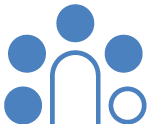 	b) 	Average time each bill is debated40 mins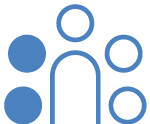 	c) 	Number of closure motions on bills agreed to 
(percentage of bills passed)Nil(0%)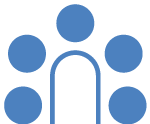 	d) 	Number of bills introduced and passed on the same day 
(percentage of bills passed)Nil(0%)2.	a) 	Percentage of bills considered by scrutiny of bills committee100%	b) 	Percentage of bills referred to standing committee8%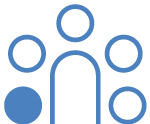 Scrutiny3. 		Number of non-executive bills enacted (percentage of bills enacted)7/50(14%)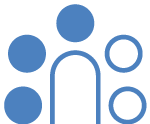 4. 		Number of non-government amendments to bills agreed to 
(percentage of all amendments)57/106 (54%)5. 		Percentage of questions on notice answered91.5%6. 		Percentage of committee reports responded to by government95%7. 		Average number of questions without notice asked of each minister per year1858. 		Percentage of time spent on non-government business74%9. 		Number of non-government chairs of committees 
(percentage of all committees)6/7(85%)Representation/Accessibility10.	a)	Number of submissions/witnesses per Committee inquiry21/35	b) 	Average number of constituent matters referred to ministers by non-executive Members in a year161Symbol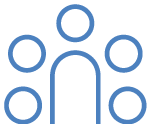 RatingVery unhealthy
Completely dominated by governmentVery healthy
Highly democratic 
and balanced